                 ФилософияТема: Философия возрождения и Нового времени.Добрый день уважаемые студенты! Для изучения этой темы Вы должны воспользоваться документом Google:  Гуманизм и антропоцентризм эпохи Возрождения.Особенности философии Нового времени: рационализм и эмпиризм в теории познанияВ данном материале рассматриваются вопросы связанные с развитием философии в эпоху Возрождения и Нового времени. Философию данных периодов обычно рассматривают как единое целое. Наиболее значимая проблема для основных представителей науки данного периода являлось выявление соотнесения различных видов познания, используемых для получения объектной истины.ОСНОВНЫЕ ИДЕИ ВОЗРОЖДЕНЧЕСКОЙ ФИЛОСОФИИ  Сдвиг  в сторону антропоцентризма. Внимание возрожденческих философов направлено по преимуществу на человека, именно он становится адресатом философского интереса. Мыслителей интересуют уже не столько заоблачные религиозные дали, сколько сам человек, его природа, его самостоятельность, его творчество, его самоутверждение, наконец, красота. Истоки такого философского интереса во многом определились переходом от феодально-сельского к буржуазно-городскому образу жизни и индустриальному хозяйству. Самим ходом истории выявлялась особая роль творчества человека, его активности.     Понимание человека как творческой личности. Сдвиг в сторону антропоцентризма означал понимание творчества как первостепенного достоинства человека. В средние века считалось, что творчество является прерогативой Бога. Теперь же считают по-другому. Человек, полагает Фичино, могущественен подобно Богу. Он в состоянии и должен реализовывать себя и в искусстве, и в политике, и в технике. Человек эпохи Возрождения стремится максимально расширить поле своих дерзаний. Леонардо да Винчи — живописец и изобретатель, Микеланджело — живописец и поэт, оба к тому же талантливые философы.     Эстетическое — доминирующий аспект философии Возрождения. В средние века была широко распространена моралистика, не знавшая разумного предела. Напротив, к телесно-природному, способному, как считалось, умалить достоинство божественного, относились подозрительно: если в церкви петь слишком благозвучно и приходить туда в нарядной одежде, то внимание от божественного будет отвлечено.     Возрожденческое мировоззрение выдвигает на первый план не мораль, она многим надоела, и не науку, она была развита слабо, а искусство и вместе с ним прекрасное. Главным объектом искусства становятся человеческое тело, безмерное любование его красотой. Отнюдь не случайно необычайного расцвета достигает живопись. Работы Леонардо да Винчи, Микеланджело (например, серия картин на потолке Сикстинской капеллы в Ватикане), Рафаэля Санти («Сикстинская мадонна» и др.), Альбрехта Дюрера («Портрет молодого человека» и др.) выше всяких похвал. Как внимательно относились художники к человеческому телу: Дюрер многие годы изучал его пропорции, а рост человека он делил на 1800 (!) частей.     Эстетическое, что в переводе с греческого означает относящееся к чувству, доминирует в возрожденческой философии. Гуманизм (от латинского гуманос — человечный) — есть воззрение, основывающееся на самоценности человека как личности, его праве на свободу, счастье, благополучие. Гуманизм имел длительную предысторию в античности и средневековье, но как широкое общественное движение, имеющее важнейшие политические, социальные и нравственные приложения, он складывается впервые именно в эпоху Возрождения. Спор шел принципиальный — о новом мировоззренческом, нравственном и политическом идеале. Критике и осмыслению подвергалась схоластика, т.е. бесплодное, оторванное от жизни умствование. В стремлении достигнуть справедливого общественно-государственного устройства в Италии вводилось парламентское правление. Велся также поиск путей согласования интересов людей. Основу человеческих отношений, считали гуманисты, составляют любовь, дружба, взаимоуважение, что не противоречит защите частного интереса и индивидуализма. Гуманизм, в этой связи показательно творчество Данте, ставит вопрос об истинном благородстве человека.     Термин «возрождение» дал название целой эпохе прежде всего в связи с тем, что ставилась задача возродить на новой, итальянской почве античное культурное наследие, особенно философию, в первую очередь творения Платона, Аристотеля и Эпикура. А для этого необходимо было детально изучить греческий язык. В эпоху Возрождения греческий язык изучали с не меньшим рвением, чем сейчас английский. В термине «возрождение» (по-французски ренессанс) отчетливо слышатся мотивы преемственности. Презрительное раннесредневековое отношение к античной философии изживает себя. Ему на смену приходит столь же несостоятельное понимание средневековья как исключительно мрачной и темной эпохи, европейской ночи. Лучшие же из гуманистов в полной мере сознавали, что предстоит синтезировать античные, средневековые и возрожденческие идеи.     Новые философские идеи не возникают на пустом месте, они сохраняют преемственность со своими историческими предшественниками. Старые идеи не канут в вечность, их жизнь продолжается. В истории развития философских идей всегда имеется то, что часто называют связью времен. Чтобы не быть голословными, приведем пример. Разве не античные мыслители подготовили основу для средневековых теоцентрических представлений? Это, в частности, выработка строгого стиля мышления, умения развивать единый логический принцип, понимание единого как блага. Без всего этого вряд ли мог появиться монотеизм. Далее. Возрожденческие идеи об активности человека, его творческой сущности явно определяются представлениями о творческой силе и всемогуществе Бога.ФИЛОСОФИЯ НОВОГО ВРЕМЕНИ
    В философии Нового времени появляются понятия субъекта и объекта, о которых К. Фишер писал так: «Мир и «я» относятся друг к другу не как целое к части и не как две противоположности, исключающие друг друга, но как объект к субъекту, обусловливаемое к условию». 
    При таком философском понимании субъектом является не только человек. Субъектом стали называть все активное и индивидуальное, понимая его как основу сущего. Поднял субъекта на головокружительную высоту Декарт, а две выдающиеся философские системы Нового времени, базирующиеся на субъекте, создали Кант и Гегель. Субъект стал не только мерой (по Протагору и античным софистам), но и основанием всех вещей. 
    Объектом же будут называться не только независимо от человека существующие предметы, но и все пассивное, что противостоит субъекту как активному началу. 
    Для античной философии главной была этика, для средневековой — теология, для новоевропейской — теория познания. Не как вести себя в мире, а как познать его — вот основной вопрос новой философии. Большинство философов Нового времени, в том числе И. Кант, считавший вопрос «что есть человек?» главным, смотрели на человека прежде всего как на познающее существо. 
    Такой сдвиг интересов был вызван тем, что господствующей отраслью культуры в Новое время стала наука, и философия переориентировалась на те вопросы, в решении которых наука была в наибольшей степени заинтересована. 
    Р. Декарт, Д. Локк, Г. Лейбниц, Д. Юм, И. Кант занимались философским обоснованием науки, по-своему отвечая на вопрос Аристотеля: «...если ничего не существует помимо единичных вещей — а таких вещей бесчисленное множество, — то как возможно достичь знания об этом бесчисленном множестве? Ведь мы познаем все вещи постольку, поскольку у них имеется что-то единое и тождественное и поскольку им присуще нечто общее»2. Суть этого общего и пыталась раскрыть новая философия. Декарт Спиноз.pptР. Декарт 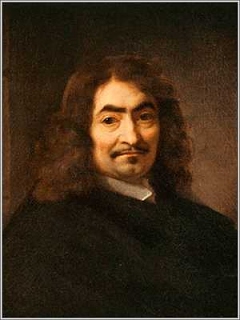     Родоначальник новоевропейской философии Рене Декарт (1596—1650), подобно Сократу, отказался «от всех суждений, принятых человеком ранее на веру», и писал, «что то немногое, что я узнал до настоящего времени, почти ничто в сравнении с тем, чего я не знаю и что я не от чаиваюсь узнать». 
    Философия возвращалась к здравому смыслу. Как Сократ предпочитал не рассуждать о небесном и божественном, поскольку о нем ему ничего не известно, так и Декарт, «узнав... что истины, познаваемые путем откровения, выше нашего разумения... не осмелился сделать их предметом... слабых суждений и полагал, что для успешного их исследования нужно иметь некое сверхъестественное содействие неба и быть более, чем человеком». 
    Декарт освободил философию от власти религии, как Сократ освободил ее от власти мифологии. Наступило возрождение философии как часть возрождения культуры. Были обретены нити, потерянные Средневековьем, и восстановлена преемственность. Престиж философии резко взмывает вверх. «Философия... одна только отличает нас от дикарей и варваров... каждый народ тем более гражданственен и образован, чем лучше в нем философствуют»3. 
    Как Сократ, Декарт призывает познать прежде всего самого себя. Но декартовский человек — субъект и находится в основании всего. Первый принцип метафизики Декарта — «я мыслю, следовательно, я существую». «В то время как я готов мыслить, что все ложно, необходимо, чтобы я, который так мыслит, был чем-нибудь». О самом своем существовании человек узнает только потому, что он мыслит. 
    Не только мысль, но мыслящий человек становится в основание сущего. 
    Декарт — родоначальник рационализма Нового времени, как Сократ — основатель философии как рационального подхода к целостному бытию, и неудивительно, что для Декарта столь же большое значение имел метод. 
    Сократ боролся против предрассудков софистов и обывательских суждений толпы, и то же делал Декарт, выражая сомнение в истинности общепринятого мнения. Его сомнение не убеждение агностика, а предварительный прием. Можно сомневаться даже в существовании внешнего мира, но если я сомневаюсь, я мыслю, следовательно, существую. 
    Критерием истинности познания Декарт признает ясность и отчетливость идей. Его ясность и отчетливость сродни аристотелевой очевидности: «А самое достоверное из всех начал — то, относительно которого невозможно ошибиться, ибо такое начало должно быть наиболее очевидным (ведь все обманываются в том, что не очевидно) и свободным от всякой предположительности». 
    Декарт формулирует правило: «Никогда не принимать за истинное ничего, что я не познал бы таковым с очевидностью... и включать в свои суждения только то, что представляется моему уму столь ясно и столь отчетливо, что не дает мне никакого повода подвергать их сомнению». Принципы Декарта — в отличие от сократовской майовтики — методы научного познания. Тут и анализ, и переход от простого к сложному, и полнота охвата исследуемого предмета. За образец принимается математика. Математическое знание, по Декарту, совершенно достоверно и обладает всеобщностью и необходимостью. Декарт отводил исключительную роль дедукции, под которой понимал рассуждение, опирающееся на вполне достоверные исходные положения (аксиомы) и состоящее из цепи также достоверных логических выводов. Достоверность аксиом усматривается разумом интуитивно, без доказательства, с полной ясностью и отчетливостью. Вооруженный интуицией и дедукцией, разум может достичь полной достоверности во всех областях знания. Метод Декарта представляет собой распространение на все познание приемов, применяемых в математике. 
    Совершенство знания и его объем определяются зависимостью нашего познания от врожденных идей. О телесных вещах достоверно известно очень немногое, гораздо больше — о человеческом духе и еще больше — о Боге. Однако чем дальше мы продвигаемся в познании, тем необходимее данные органов чувств. 
    Учение Декарта о непосредственной достоверности самосознания, врожденных идеях, интуитивном характере аксиом — опора рационализма Нового времени. Метод Декарта направлен не на спор с другими людьми, как у Сократа, а на овладение бытием, господство человека над силами природы, открытие новых технических средств, усовершенствование природы человека. 
    Философия Нового времени сформулировала представление о субстанции как вещи, которая не нуждается для своего существования ни в чем, кроме себя самой. Аналогично тому, как Сократ ввел понятия в противоположность вещам, так Декарт — духовную субстанцию, атрибутом (главным свойством) которой является мышление, в противоположность телесной субстанции, атрибут которой — протяжение. От декартовых субстанций идут споры о соотношении материального и идеального и о том, что из них первично. 
    По Декарту, восприятие, воление относятся к мыслящей субстанции; к телам относятся величина, т.е. протяжение в длину, ширину и глубину; фигура, движение, расположение и делимость частей и прочие свойства, больше относящиеся к форме тел, чем к содержанию. Б. Спиноза 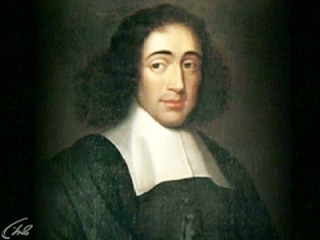     После выделения Декартом двух субстанций возникла проблема их связи. Решая ее, Бенедикт Спиноза (1632—1677) предположил, что мышление и протяжение представляют собой два атрибута одной субстанции. Отсюда следовал вывод, что Бог существует во всех телах природы и во всех точках пространства. Такое представление называется пантеизмом (от «пан» — все, «теос» — Бог). Единственная вечная и бесконечная субстанции Спинозы — «причина самой себя» и всех многообразных вещей — ее порождений. Спинозова самопричинность мира напоминает представление индусов о Брахмане как причине самого себя. 
    По мнению Декарта, зависимость души от тела проявляется в человеческих страстях. Декарт сформулировал «естественный закон психофизической обусловленности», в соответствии с которым страсти никогда не исчезают, но более слабые страсти вытесняются более сильными. Б. Спиноза, подобно Декарту, полагал, что аффекты, являющиеся страданием души, проистекают из неадекватного познания. Душевное состояние, необходимое и непосредственно сопровождающее ясное сознание, названо им «интеллектуальной любовью к Богу». По мнению Спинозы, мы ни к чему не стремимся только потому, что это — хорошо, наоборот, потому считаем что- либо добрым, что стремимся к нему, желаем и хотим его. «Мы различным образом возбуждаемся внешними причинами и волнуемся, как волны моря, гонимые противоположными ветрами, не зная о нашем исходе и судьбе»1. В другом смысле, но сходными словами Б. Паскаль назвал человека «мыслящим тростником», имея в виду его слабость в безбрежном океане Вселенной.
    Спиноза отрицал свободу воли, которая для него лишь осознанная необходимость. Концепция свободы Спинозы коренным образом отличается как от представлений античных философов, которые считали свободой (как Сенека) избавление от внешних обстоятельств или (как Эпикур) избавление от внутренних страхов, так и от представлений средневековых философов о свободе как дарованной Богом человеку возможности поступать, как он хочет. С точки зрения Спинозы, человек свободен не тогда, когда проявляет своеволие, а когда понимает (осознает) необходимость поступать в соответствии с объективными законами. Лок/Лейбниц.pptГ. Лейбниц 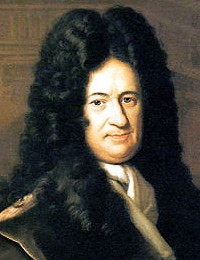     Немецкий философ Готфрид Вильгельм Лейбниц (1646— 1716) в «Новых опытах о человеческом разуме» подверг критике субстанции Декарта и Спинозы за пассивность, утверждая, что нельзя понять субстанций (материальной и телесной) без всякой их активности, что активность свойственна субстанции вообще. Лейбниц стремился отыскать динамические начала для объяснения многообразия мира. Он утверждал, что все вещи обладают собственной силой, внутренней способностью непрерывно действовать. Это и есть их субстанция. 
    Возражая Декарту, Лейбниц отмечал, что из одних лишь геометрических свойств тел нельзя вывести физические характеристики — движение, сопротивление, инерцию и т.д. «Протяжение» Декарта Лейбниц назвал явлением, за которым скрывается непространственное, чисто духовное бытие простых субстанций, которые он назвал монадами. Монады не влияют друг на друга, «они не имеют окон» в мир; каждая монада — это «сжатая вселенная». Согласованность между ними — результат «предустановленной гармонии», обеспечиваемой Богом . 

На представление Лейбница о монадах как «единицах» бытия большое влияние оказало открытие микроорганизмов в биологии с помощью появившегося тогда микроскопа и создание дифференциального исчисления, в основе которого лежит понятие «бесконечно малой величины». Монада и является такой бесконечно малой нетелесной, но реально существующей величиной. 
    Лейбниц дополнил три закона логики Аристотеля «законом достаточного основания», в силу которого мы усматриваем, что ни одно явление не может оказаться истинным или действительным, ни одно утверждение справедливым без достаточного основания, хотя эти основания в большинстве случаев вовсе не могут быть нам известны. 
    Декарт, Спиноза и Лейбниц принадлежали к направлению, получившему название континентального рационализма, поскольку все три философа жили на европейском континенте и были рационалистами. 
    Поиски истины и ее критерия велись также на путях эмпиризма, подчеркивавшего первостепенное значение чувственного опыта. Соперничающие линии рационализма и эмпиризма продолжают традиции соответственно элеатов и Гераклита. В Европе к рационализму больше тяготела немецкая философия (во Франции после Декарта укрепились позиции материализма, склонного отождествлять эмпирическую реальность с сущностью вещей), к эмпиризму — английская. Направление, противостоящее континентальному рационализму и представленное английскими философами, получило название английского эмпиризма. Среди его представителей выделим также трех философов. Бэкон.pptФ. Бэкон 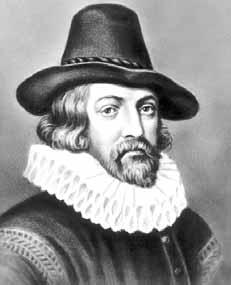 Для старшего современника Декарта Френсиса Бэкона (1561 — 1626) лучшее из всех доказательств — опыт, а чувства — основа знания. Бэкон считал причиной заблуждений ложные идеи, которые называл идолами, или призраками. Призраки рода общи всем людям и являются искаженным отражением вещей из-за того, что человек примешивает к их природе свою собственную. Призраки пещеры возникают из индивидуальных особенностей каждого человека. Призраки рынка — из неверного использования слов. Призраки театра — ложные учения, завлекающие подобно пышным представлениям. 
    Путь преодоления призраков — обращение к опыту и обработка его с помощью индукции. Индукция, «выведение аксиом из опыта», исходит, по Бэкону, из восприятия отдельных фактов и, поднимаясь шаг за шагом, доходит до самых общих положений, составляя основу научного метода. 
    Как и Декарт, Бэкон высоко ценил значение научного метода, который, подобно циркулю, стирает различие индивидуальных способностей и дает каждому возможность начертить самый правильный круг. Но рациональным методам он предпочитал эмпирические. Бэкон особенно подчеркивал значение научного эксперимента и анализа. «Лучше рассекать природу на части, чем отвлекаться от нее». 
    В утопическом произведении «Новая Атлантида» Бэкон дал образ идеального государства. Но если в платоновской Атлантиде главный упор делается на идеальные принципы управления, то у Бэкона в соответствии с надеждами, которые в Новое время питали на науку, благосостояние жителей зиждется на научно-технических достижениях, хотя мудрые правители острова предварительно решают, какие из них использовать, а какие нет. Д. Локк 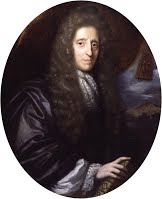 Следующий представитель английского эмпиризма — Джон Локк (1632—1704) первым в философии Нового времени выделил теорию познания как специальную дисциплину. Локку принадлежит учение о первичных и вторичных качествах, заставляющее вспомнить античную атомистику. К первичным качествам он относил те, которые «реально существуют в телах», неотделимы от них (объем, плотность, форма, число, расположение, движение). Вторичные качества (цвет, запах, вкус, звук) не присутствуют в самих телах, а представляют собой следствие воздействия на нас первичных качеств. Итак, первичные качества существуют в телах независимо от человека, а вторичные — результат взаимодействия тел с органами его чувств. 
    Локку принадлежит определение рождающегося человека как tabula raza («чистая доска»). Все свои понятия, по Локку, человек приобретает из жизненного опыта и не имеет, вопреки Декарту, врожденных идей. С позиций эмпиризма Локк подверг критике представление о мыслительной субстанции. Юм.pptД. Юм 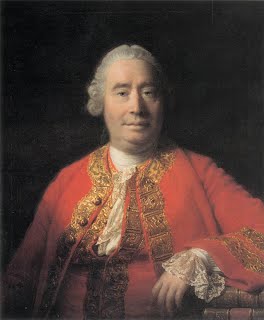 Завершением английского эмпиризма стала философия Дэвида Юма (1711 — 1776). Критикуя учение Локка о первичных и вторичных качествах, Юм писал, что качества протяжения и непроницаемости не имеют права на название первичных. Идею протяжения "мы получаем исключительно посредством чувств зрения и осязания, а если все качества, воспринимаемые чувствами, существуют в уме, но не в объекте, то заключение это должно быть перенесено и на идею протяжения, которая находится в полной зависимости от чувственных идей, или идей вторичных качеств.
    Так, например, представление о плотности как первичном качестве связано с относительными размерами человека и окружающих тел. Если бы размеры человека были близки к размерам атома, то окружающий мир не казался бы нам плотным. Например, если бы ядро атома было величиной с горошину, то расстояние от него до электронов составило бы 5 км. А Вселенная, наоборот, приблизясь к размерам человеческого тела, не казалась бы столь разреженной, и Большая Медведица превратилась бы из скопления редких звезд в нечто более единое и плотное.
    Общий вывод Юма таков: все качества тел являются вторичными, и мы ничего не способны знать о внешнем мире как существующем сам по себе. 
    Большое внимание Юм уделил проблеме причинности, и здесь он также выступил последователем агностицизма. Он не утверждал и не отрицал объективного существования причинности, но полагал, что она недоказуема, так как то, что считают за следствие, не содержится в том, что принимается за причину и не похоже на нее. Структура представлений о существовании причинных связей формируется, по его мнению, так. Сначала эмпирически констатируется пространственная смежность и следование во времени события Б после А, а также регулярность появления Б после А. Затем эти факты принимают за свидетельство необходимого порождения следствия причиной. Таким образом, понятие причинности возникает на основе логической ошибки (после этого — значит, по причине этого). Ошибка перерастает в устойчивую ассоциацию ожидания, в веру, что всякое появление А повлечет за собой Б. «Опыт только учит нас тому, что одно явление постоянно следует за другим, но не открывает нам тайной связи, соединяющей их и делающей их неотделимыми друг от друга», — заключал Юм. Так, из того, что Солнце всходит и заходит каждый день, не следует, что утверждение «завтра Солнце взойдет» является истинным.ОСНОВНЫЕ ВЫВОДЫФилософия Нового времени внутренне неоднородна. Связь ее основных положений не повторяет строгость математических теорем. Но она четко указывает на своеобразие нововременной философии. Философия Нового времени ставит в центр своего внимания либо отдельного человека (Декарт, Локк, Кант, Ницше), либо «коллективного» человека (Маркс). Это означает, что философия Нового времени антропоцентрична.  В философии Нового времени преобладает гносеологическая установка, т.е. считается, что доступ к пониманию мира открывает познание.  Философия Нового времени очень логоцентрична, т.е. идеалом познания признается четкое, строго рациональное мышление.Задания на оценку:1. Вторым название эпохи Возрождения являетсяА) Декаданс Б) Ренессанс В) Арзамас2. Возрождение как философское учение, а зетам и определение целой эпохи зародилосьА) в Англии Б) во Франции В) В Италии Г) в Германии3. Возрождение можно понимать, как «возрождение» (возврат)А) Средневековья Б) Египетских традиций В) Античности4. В основе всей философии Возрождения лежит принцип гуманизма,который подразумеваетА) отрицание роли человека в мире; человек – лишь раб Божий.Б) признание высшей ценностью человека и его благо; человек – не просто раб Божий.В) понимание человека как высшего существа, выше Бога.5. В основе философии Возрождения лежит антропоцентризм, который можно понимать какА) осознание человека как центра мироздания, его основной движущей силойБ) осознание человека лишь как мелкую часть огромного божественного мира.В) осознание человека как творца «в центре», равного Богу.6. В основе философии Возрождения лежит принцип натурфилософии, который можно понимать какА) отрицание божественного начала, отрицание Бога; мир живет вне Бога.Б) понимание мира как единого целого, где все процессы связаны.В) человек должен открыть свою натуру (личность) миру и Богу.7.  В основе философии Возрождения лежит пантеизм, который можно понимать какА) отказ от одного Бога и принятие нескольких богов.Б) отождествление Бога с природой: Бог во всем.В) принятие беспрекословной роли церкви в жизни людей.8. Главной ведущей темой (мотивом) всего Возрождения становитсяА) изображение человека, гармонично развитого: душой и телом.Б) изображение предельно обожествленного человека.В) изображение человека как слабого, беспомощного существа.Пишите разборчиво.  Сохраните Ваш документ и отправьте его по электронной почте на dz ntmsh @ mail.ru. При отправлении укажите в теме наименование дисциплины, название выполненной работы, Ф.И. и группу. Желаю успеха. 